Document correction CM1 : lundi 15 juin               CALCUL MENTAL 1060 = 6(r 0)		313 = 4(r 1)		542 = 8(r 2)		219 = 9(r 1)637 = 6(r 1)		433 = 8(r 1)		8 20 = 2(r 4)		736 = 5(r 1)24 = 2(r 0)		526 = 5(r 1)		16 = 6(r 0)		218 = 9(r 0)626 = 4(r 2)		724 = 3(r 3)		8 64 = 8(r 0)		12 = 2(r 0)517 = 3 (r 2)		842 = 5(r 2)FRANÇAIS Réécris les phrases au passé composé.a. Tu finis avant tout le monde. Tu as fini avant tout le monde.b. Je rougis au soleil. J’ai rougi au soleil.c. Ils saisissent la bonne occasion. Ils ont saisi la bonne occasion.d. Elle désobéit à ses parents. Elle a désobéi à ses parents.e. Elle devient une très grande artiste. Elle est devenue une très grande artiste.f. Il voit des tableaux de Picasso. Ils ont vu des tableaux de Picasso.g. Je descends à la cave. Je suis descendu(e) à la cave.h. Vous prenez toutes les bananes. Vous avez pris toutes les bananes.Conjugue ces verbes au passé composé aux premières personnes du singulier et du pluriel.a. entendre : j’ai entendu ; nous avons entendu– offrir : j’ai offert ; nous avons offert - charger : j’ai chargé ; nous avons chargé – faiblir : j’ai faibli ; nous avons faiblib. vouloir : j’ai voulu ; nous avons voulu – revenir : je suis revenu(e) ; nous sommes revenu(e)s  – faire : j’ai fait ; nous avons fait – promettre : j’ai promis ; nous avons promis. HISTOIRE 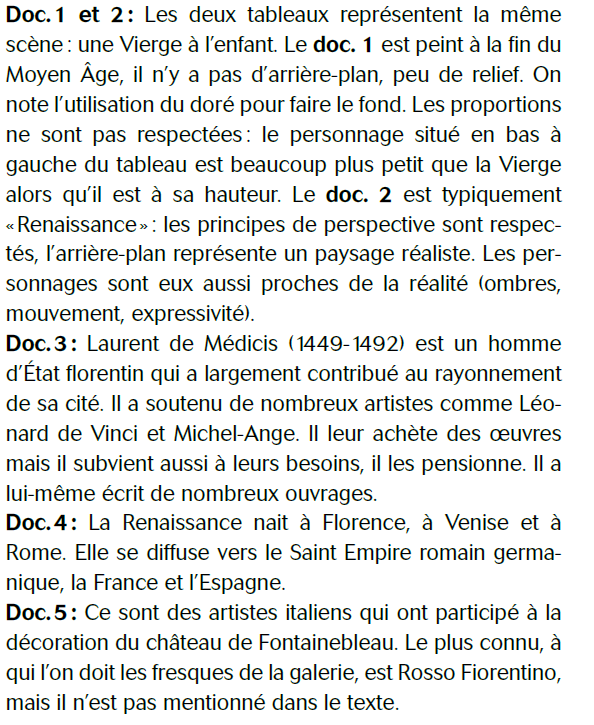 